Stadt Blaustein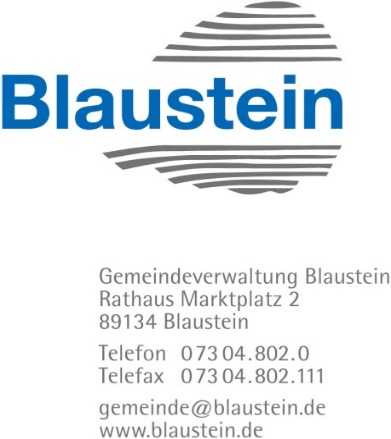 Amt für Zentrale Dienste und GesellschaftFachbereich 2.2 Bildung und GesellschaftMarktplatz 289134 BlausteinAntrag auf Zuschüsse zu Investitionen für das darauffolgende Jahr nach § 6 der Vereinsförderrichtlinie der Stadt BlausteinAngaben zum VereinAngaben zum VorhabenHiermit beantrage ich,       (Name, Vorname) für den oben genannten Verein einen Zuschuss zu Investitionen in Höhe von       €. Mir ist bekannt, dass dieser Antrag bis spätestens 15. Juni des jeweiligen Jahres für Investitionen im darauffolgenden Jahr einzureichen ist. 20.02.2024___________________________Datum, UnterschriftAnlagen  Kostenberechnung,  Angebot,  Kostenplan,  Nachweis Zuschüsse  SonstigesName des VereinsDatum der VereinsgründungVorsitzende/rAnschriftTelefonE-MailBankverbindung (IBAN, BIC)Mitgliederzahl gesamt, Stand: Beschreibung der MaßnahmeBegründung der MaßnahmeGesamtkosten (Kostenberechnung, Angebot, … beifügen)Finanzierung der Maßnahme (Kostenplan beifügen)Umfang der Eigenleistung durch den VereinZuschüsse von weiteren Stellen (Nachweise beifügen)Beantragte FörderungSonstiges